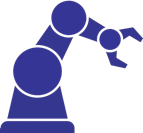 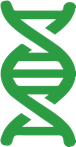 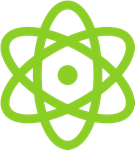 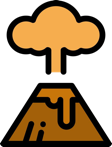 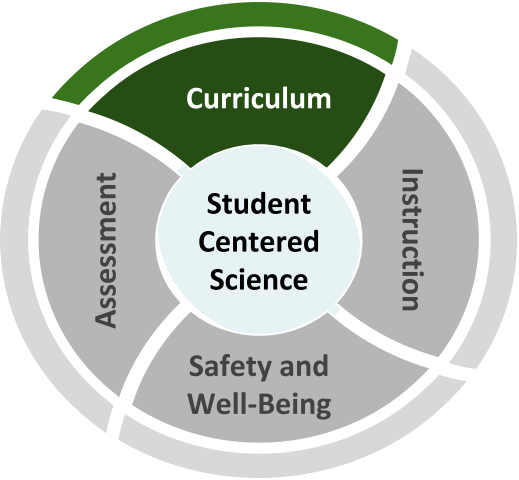 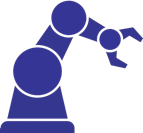 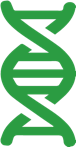 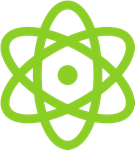 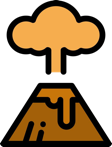 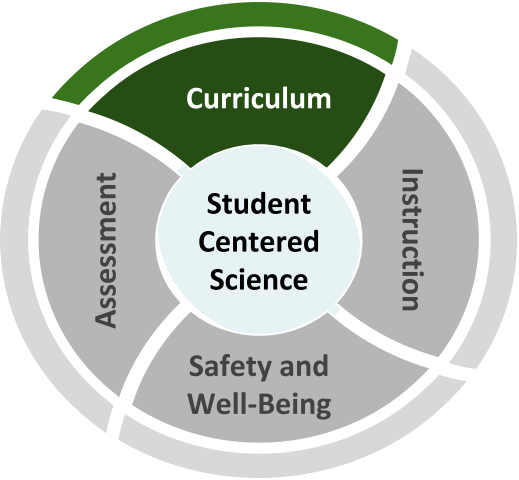 Science CurriculumBack-to-School ConsiderationsSchools need to decide how to address science standards in a way that prioritizes equity and grade-level learning. Science practices, crosscutting concepts, and disciplinary core ideas build over time; sequences and materials need to be adapted accordingly.Recommended Reflection QuestionsUse these questions with your PLC to examine current practice and engage in forward planning.How will you ensure equitable access to on-grade learning? What practices or tools can you use to review curriculum and remove extraneous material that is not on grade-level, e.g. favorite activities or textbook chapters that are not standards-aligned?Do existing resources prioritize studentsense-making using the three dimensions rather than discrete content? If materials unnecessarily focus on skill attainment in isolation (e.g. teaching metric system or scientific method), can these skills be developed in more meaningful ways?How can existing materials be adapted for various learning scenarios in ways that do not disadvantage any students?Science CurriculumBack-to-School Considerations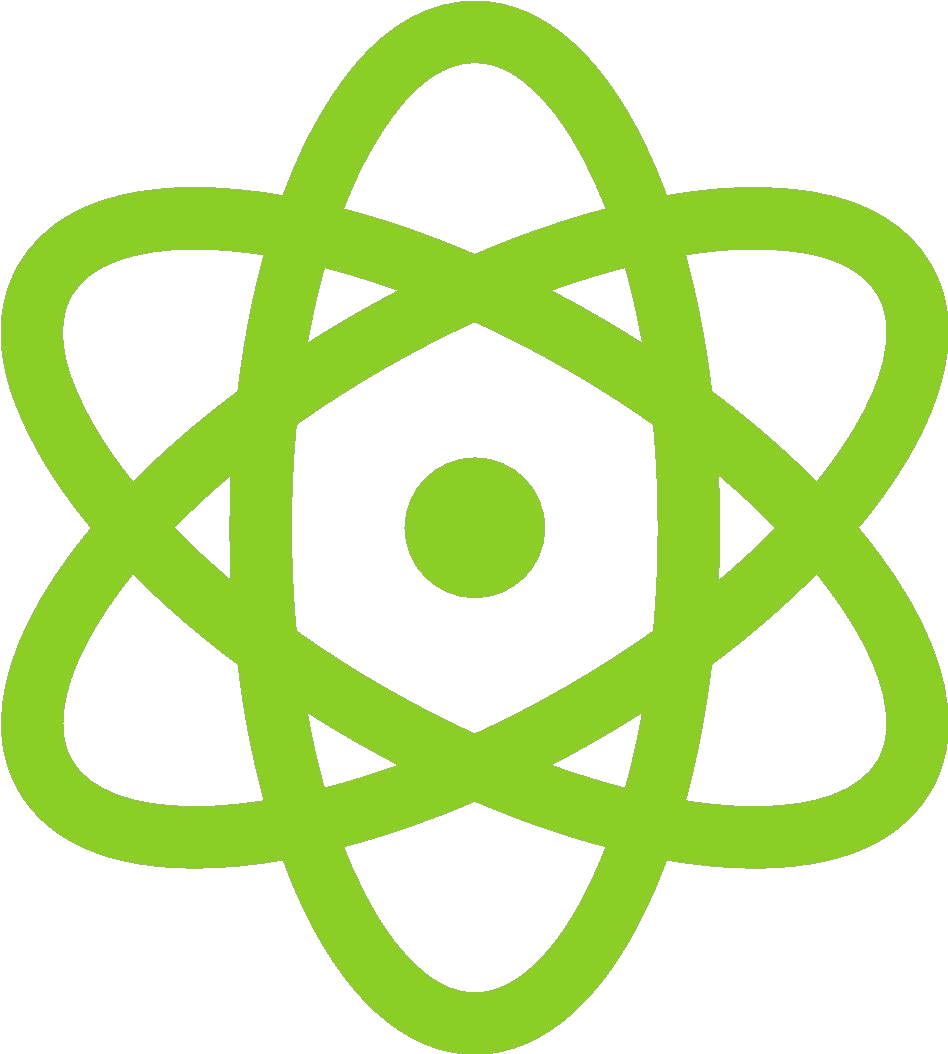 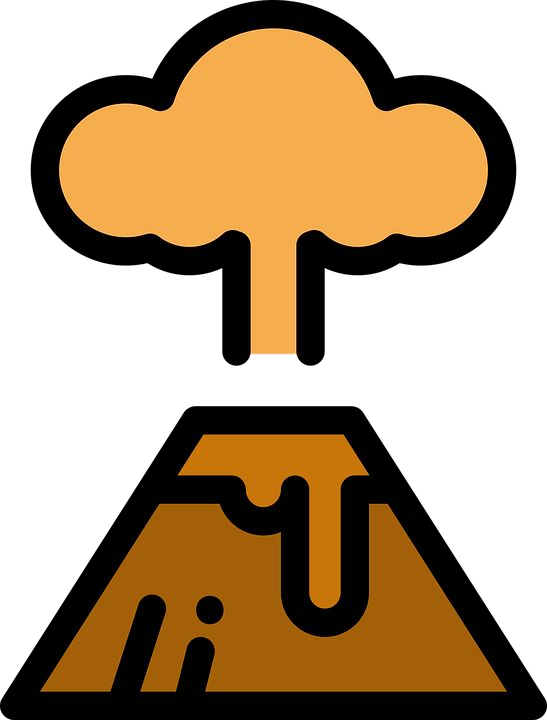 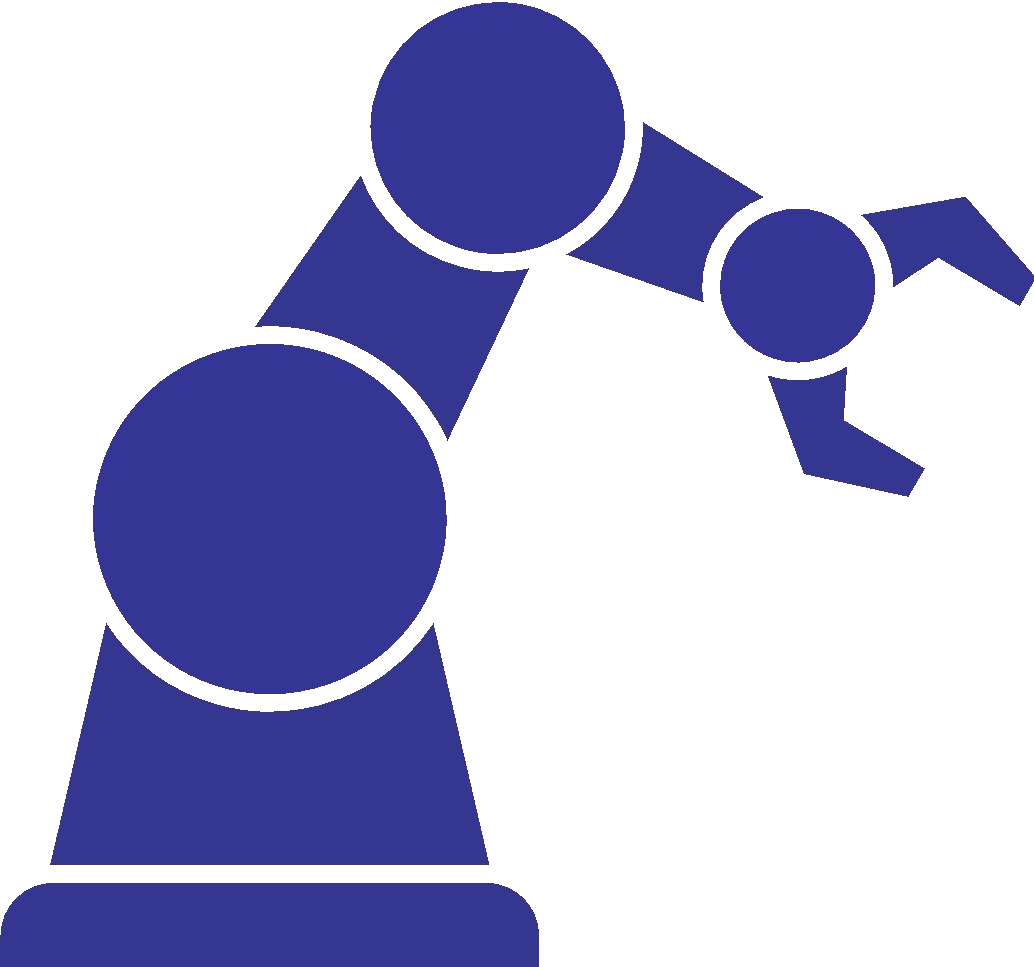 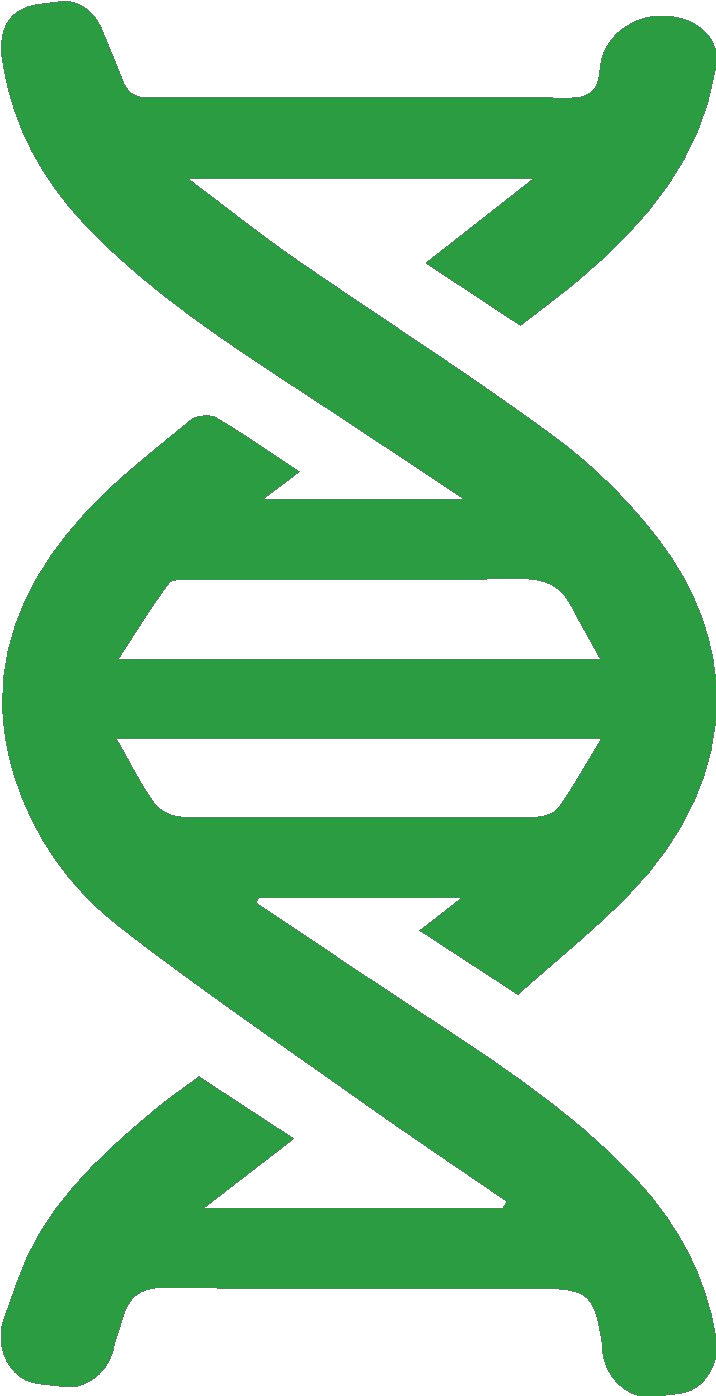 Vignette: “Just-in-time” SupplementationUse the Reflection Questions or Big Questions to guide a discussion with peers about this vignette.Ms. Kim teaches 5th grade. Learning-from-home assignments in the spring focused on mathematics and ELA. Ms. Kim wants to focus on grade-level learning, and adjust her curriculum map without spending time on disconnected assessments at the beginning of the year.To help adjust her plans, Ms. Kim reaches out to #NGSSchat to ask for ideas about how the practices, crosscutting concepts, and core ideas connect between 4th and 5th grade. Her 5th grade team also collaborates with the 4th grade team.The 5th grade team initially focuses on a 5th grade ecosystems unit, integrating some pieces from a 4th grade unit on energy to scaffold toward using models to describe that that energy in animals’ food was once energy from the sun. Ms. Kim adjusts her pacing guide to spend additional time supporting her students with the practice of constructing explanations.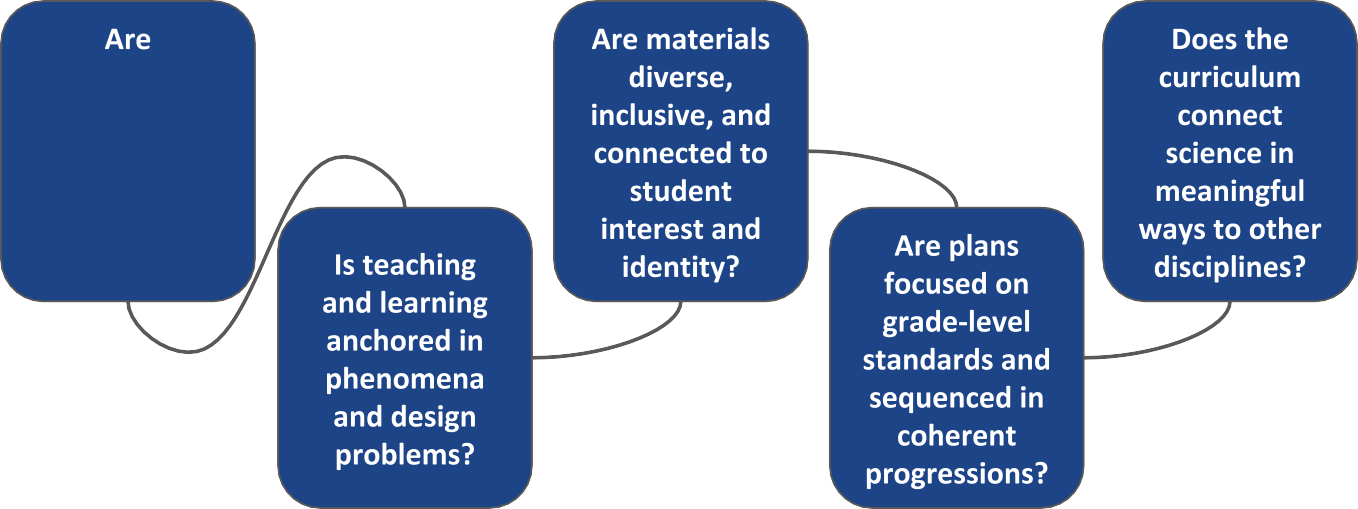 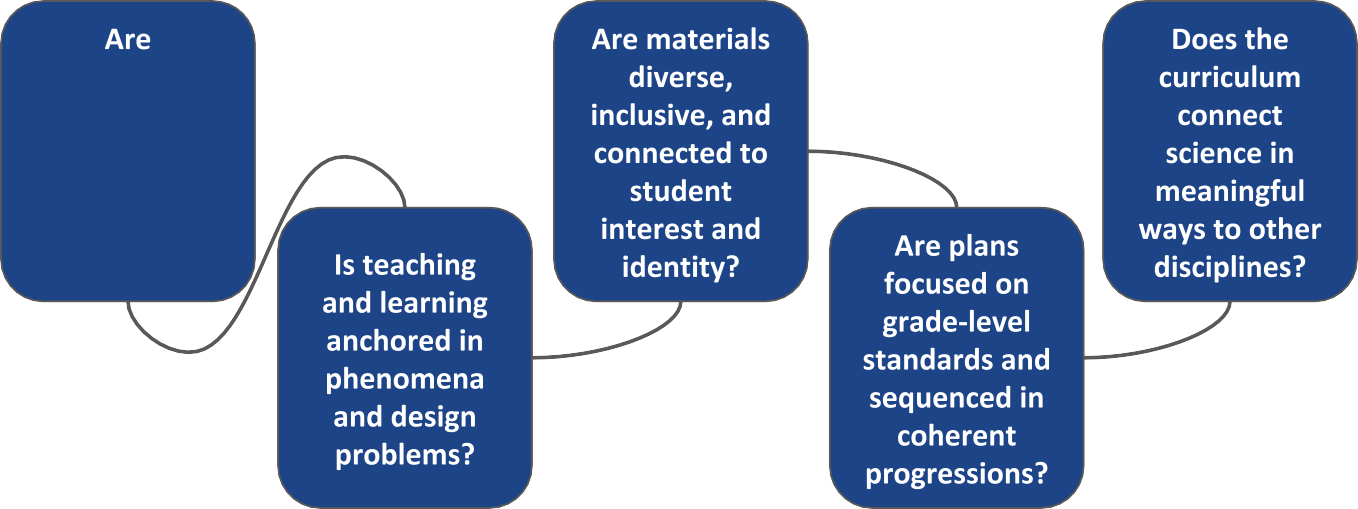 